                                                                                         ПРОЕКТ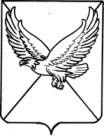 СОВЕТПЕРВОМАЙСКОГО СЕЛЬСКОГО ПОСЕЛЕНИЯЛЕНИНГРАДСКОГО РАЙОНАР Е Ш Е Н И Еот __________										№ ___поселок ПервомайскийО внесении изменений в решение Совета Первомайского сельского поселения Ленинградского района от 12 марта 2020 года № 9 «Об утверждении Положения о муниципальной службе в администрации Первомайского сельского поселения Ленинградского района»В соответствии с Федеральными законами от 2 марта 2007 г. № 25-ФЗ «О муниципальной службе в Российской Федерации» (с изменениями), от 31 июля 2020 г. № 268-ФЗ «О внесении изменений в отдельные законодательные акты Российской Федерации», от 8 июня 2020 г. № 181-ФЗ «О внесении изменений в отдельные законодательные акты Российской Федерации в связи с принятием Федерального закона «О внесении изменений в Федеральный закон «Об индивидуальном (персонифицированном) учете в системе обязательного пенсионного страхования» и отдельные законодательные акты Российской Федерации»,Законом Краснодарского края от 8 июня 2007 г. № 1244-КЗ «О муниципальной службе в Краснодарском крае», Совет Первомайского сельского поселения Ленинградского района р е ш и л:1. Внести в решение Совета Первомайского сельского поселения Ленинградского района от 12 марта 2020 года № 9 «Об утверждении Положения о муниципальной службе в администрации Первомайского сельского поселения Ленинградского района» следующие изменения:1) пункт 10 статьи 12 главы III Положения изложить в следующей редакции:«10. Запросы о представлении сведений, составляющих банковскую, налоговую или иную охраняемую законом тайну, запросы в органы, осуществляющие государственную регистрацию прав на недвижимое имущество и сделок с ним, операторам информационных систем, в которых осуществляется выпуск цифровых финансовых активов, в отношении граждан, претендующих на замещение должностей муниципальной службы, включенных в соответствующий перечень, муниципальных служащих, замещающих указанные должности, супруг (супругов) и несовершеннолетних детей таких граждан и муниципальных служащих в интересах муниципальных органов направляются главой администрации (губернатором) Краснодарского края либо специально уполномоченным заместителем главы администрации (губернатора) Краснодарского края в порядке, определяемом нормативными правовыми актами Российской Федерации.».2) в пункте 4статьи 18 главы IV Положения слова «решением администрации поселения» заменить словами «решением Совета Первомайского сельского поселения Ленинградского района».2. Разместить настоящее решение на официальном сайте администрации Первомайского сельского поселения Ленинградского района в информационно-телекоммуникационной сети «Интернет».3. Контроль за выполнением настоящего решения возложить на мандатную комиссию Совета Первомайского сельского поселения Ленинградского района (Добижа Е.И.).4. Настоящее решение вступает в силу со дня его обнародования.Глава Первомайского сельского поселенияЛенинградского района                                                              М. А. Коровайный